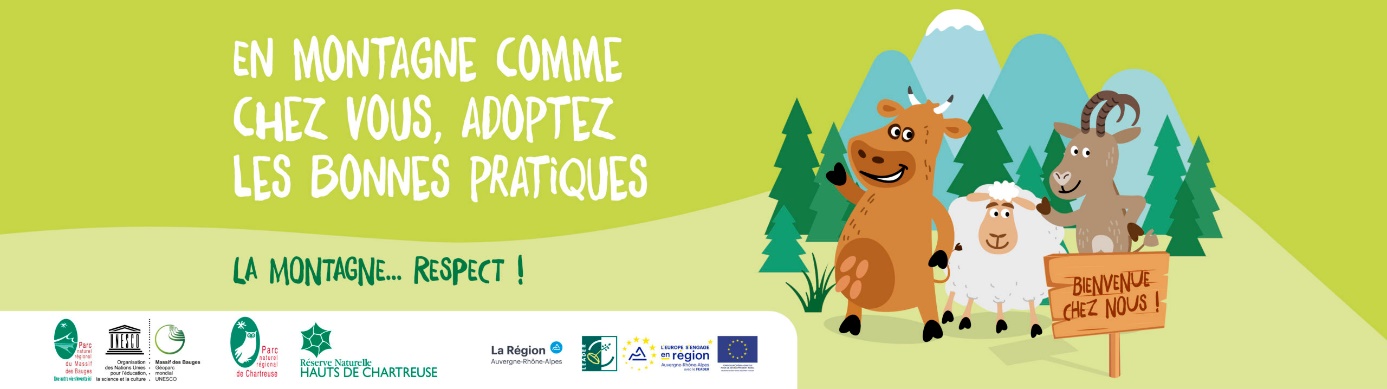 Déclaration d’utilisation de la campagne « La montagne….respect ! »Formulaire à renvoyer à :  j.higel@parcdesbauges.comLes Parc naturels régionaux du Massif des Bauges et de Chartreuse et le Pays Basque mettent gracieusement à disposition des collectivités les visuels de la campagne « La montagne…respect ! ». Vous pouvez utiliser cette campagne en apposant vos propres logos. Il est impératif de faire apparaitre la phrase « Campagne issue de la coopération LEADER entre les PNR du Massif des Bauges, de Chartreuse et le Pays Basque » sur vos visuels. Nom de la collectivité : Prenom et nom de la personne contact : Coordonnées (mail et téléphone) :  Nous déclarons utiliser la campagne « La Montagne…respect ! ». Nous nous engageons à inscrire la phrase « Campagne issue de la coopération LEADER entre les PNR du Massif des Bauges, de Chartreuse et le Pays Basque » sur l’ensemble des visuels que nous éditons.  Nous ferons parvenir au PNR du Massif des Bauges un exemplaire de chaque « produit » crée. Date et signature